Tomografi -1 Yer Elektrik Ham Kesiti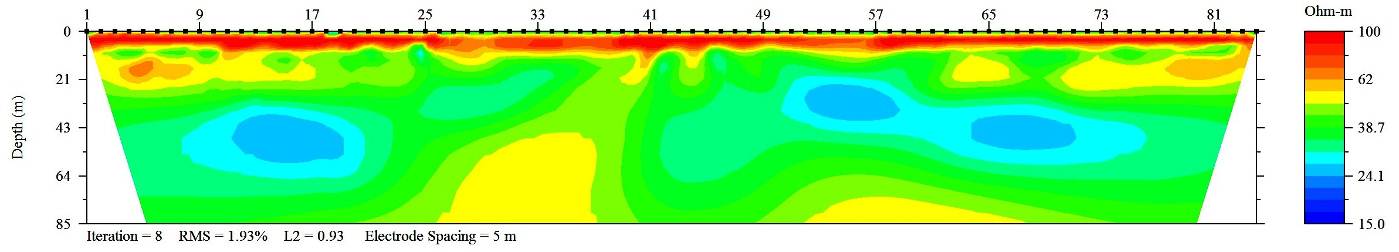 Tomografi -1 Yer Elektrik Yorumlanmış  Kesiti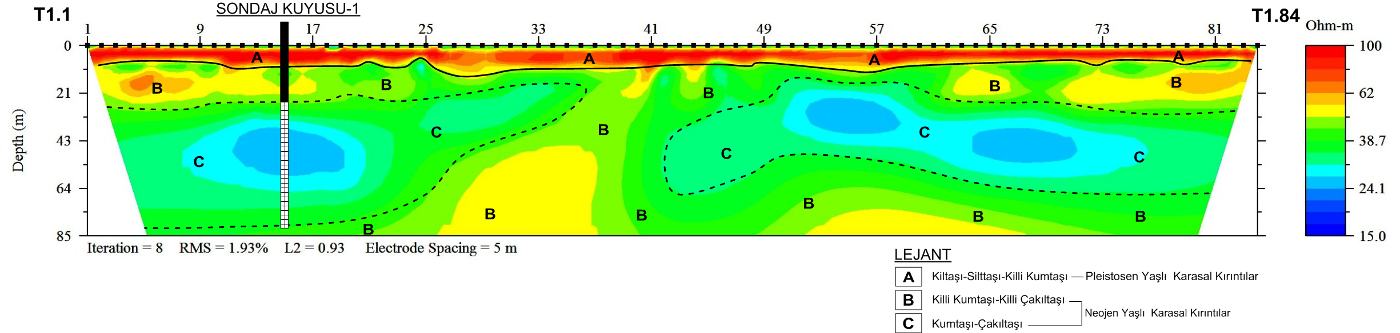 Tomografi -2  Yer Elektrik Ham Kesiti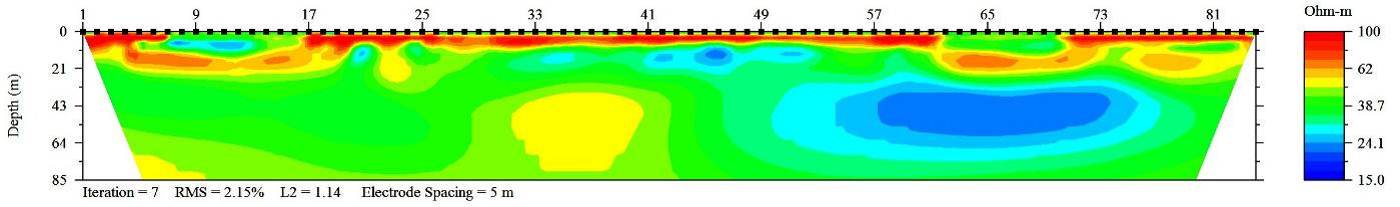 Tomografi -2  Yer Elektrik Yorumlanmış  Kesiti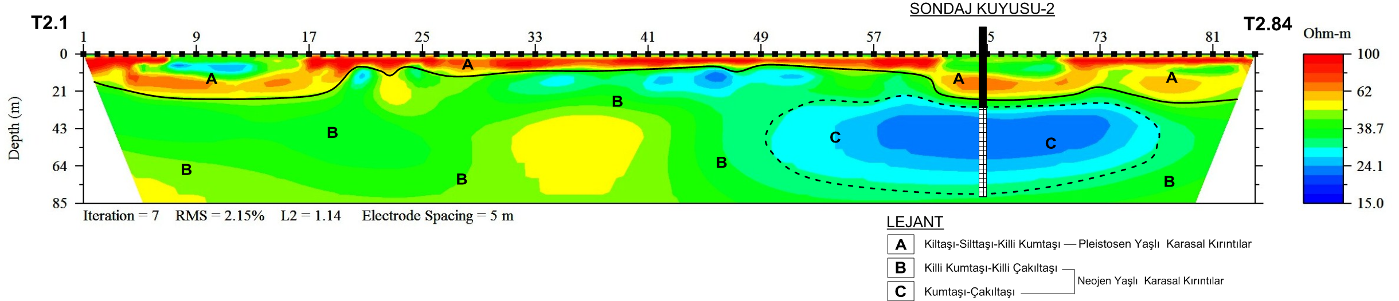 Tomografi -3  Yer Elektrik Ham Kesiti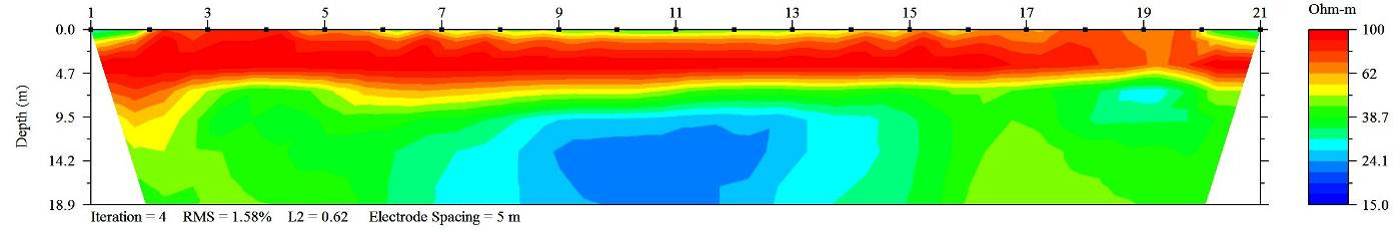 Tomografi -3  Yer Elektrik Yorumlanmış  Kesiti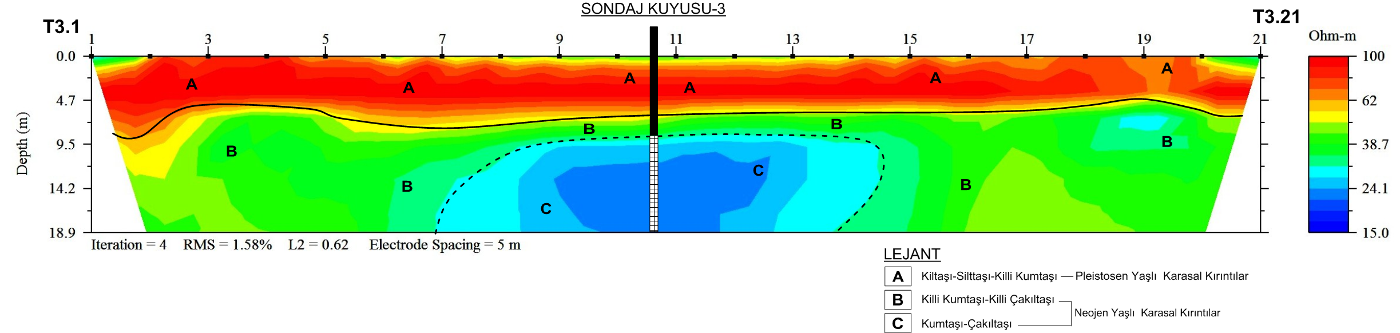 